Załącznik nr 5 do zarządzenia nr 3 Dyrektora Szkoły Doktorskiej w ZUT z dnia 6 lipca 2022 r.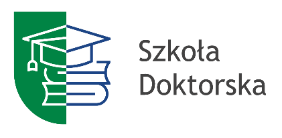 w Zachodniopomorskim Uniwersytecie Technologicznym w SzczecinieAnkieta oceny jakości opieki naukowejza okres od (dd.mm.rr) …............ do (dd.mm.rr) ................1. Podstawowe dane dotyczące doktoranta2. Charakterystyka współpracy z promotorem (ocena 1–5: 1 – bardzo niska, 5 – bardzo wysoka)3. Charakterystyka współpracy z drugim promotorem lub promotorem pomocniczym (jeśli został wyznaczony) (ocena 1–5: 1 – bardzo niska, 5 – bardzo wysoka).......................................					..............................................................................................             data	 					                             czytelny podpis doktorantaImię/imiona i nazwisko doktorantaDyscyplinaDyscyplinaJednostka organizacyjnaJednostka organizacyjnaNumer legitymacji(1.) Promotor rozprawy doktorskiej (2.) Promotor rozprawy doktorskiej (2.) Promotor rozprawy doktorskiej Dostępność i czas poświęcany na współpracę z doktorantemOgólna kultura wzajemnych kontaktów i współpracySugestie i inspiracje naukowe udzielane przez promotoraPomoc koncepcyjna przy prowadzonych i badaniach eksperymentalnych, modelowych, ankietowych itp. Współpraca przy przygotowywaniu artykułów naukowych, monografii lub rozdziałów w monografiach, materiałów konferencyjnych, patentów itp.Zaangażowanie w pomoc doktorantowi w pozyskiwaniu własnych grantów (zarówno z wewnętrznych, jak i zewnętrznych źródeł finansowania, np. Preludium)Umożliwienie doktorantowi partycypowania w projektach realizowanych w jednostceOgólna ocena współpracy z promotoremInne komentarze lub opinie (opcjonalnie) Inne komentarze lub opinie (opcjonalnie) Dostępność i czas poświęcany na współpracę z doktorantemOgólna kultura wzajemnych kontaktów i współpracySugestie i inspiracje naukowe udzielane przez promotoraPomoc koncepcyjna przy prowadzonych studiach i badaniach eksperymentalnych, modelowych, ankietowych itp. Współpraca przy przygotowywaniu artykułów naukowych, monografii lub rozdziałów w monografiach, materiałów konferencyjnych, patentów itp.Zaangażowanie w pomoc doktorantowi w pozyskiwaniu własnych grantów (zarówno z wewnętrznych, jak i zewnętrznych źródeł finansowania, np. Preludium)Umożliwienie doktorantowi partycypowania w projektach realizowanych w JednostceOgólna ocena współpracy z promotoremInne komentarze lub opinie (opcjonalnie) Inne komentarze lub opinie (opcjonalnie) 